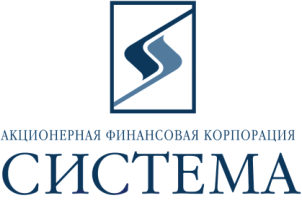                                        ЗАО «Сбербанк-АСТ»Исх.14/2015от 04.06.2015г.ТЕХНИЧЕСКОЕ ЗАДАНИЕ НА ПОСТАВКУ Предмет закупки – поставка канцелярских товаров в соответствии с прилагаемой спецификацией:Обращаем Ваше внимание, что подача предложений, проводится путем снижения начальной максимальной цены договора (итоговой цены). При заключении договора с Победителем цена за единицу товара определяется путем уменьшения максимальной цены за единицу товара, указанной в спецификации на коэффициент снижения, полученный в ходе подаче предложений от начальной максимальной цены договора (итоговой цены). Также обращаем Ваше внимание, что поставка товара другой торговой марки допускается. Участник может предложить аналоги требуемой продукции от других производителей с теми же техническими характеристиками без ущерба качеству продукции ( допускается различие в размерах в несколько мм) . В случае если Участник предлагает товар другой торговой марки, он должен предоставить образцы данного товара Заказчику для оценки соответствия характеристикам, указанным в техническом задании.Товар без указания торговой марки предлагается Участником к поставке любой торговой марки, технические и качественные характеристики которого соответствуют характеристикам, указанным Заказчиком в спецификации на поставку.Срок поставки - в течение 12 месяцев с даты заключения договора и/или до выбора количества товара, указанного в спецификации. Поставка товара осуществляется партиями по заявке Заказчика в течение 2-х рабочих дней с даты получения заявки на поставку от Заказчика. Способы оплаты – безналичный расчет, по факту поставки в течение 10 банковских дней после получения Сводного счета по итогам поставок за календарный месяц.Цены в российских рублях, полученные в ходе торгов, фиксируются в рублях по курсу ЦБ доллара США на момент торгов 50,00 руб. В случае, если значение курса Банка России на дату оформления заказа более чем на 10% отличается относительно исходного курса (выше исходного курса +5% за 1 доллар США либо ниже исходного курса -10% за 1 доллар США), Заказчик  производит оплату в рублях в размере, определяемом в следующем порядке:Коэффициент автоматического пересчета цен (N), рассчитываемый по следующей формуле: 
N=1+0,5*(Kнов./Кисх.–1),где 
“К нов.” – курс доллара США к российскому рублю на дату оформления заказа; 
“К исх. ” – исходный курс доллара США к российскому рублю на дату предоставления коммерческого предложения.
Таким образом, размер платежа определяется в результате умножения исходных цен на полученный коэффициент N.Скорректированная цена = Исходная цена * N .Требования к качеству товара: 4.1. Соответствие предлагаемого к поставке товара в полном объеме российским стандартам, принятым для данного вида товаров с подтверждением соответствующими сертификатами. 4.2. Тара, упаковка, маркировка должны обеспечивать сохранность при обычных условиях хранения, транспортирования, соответствовать техническим стандартам, техническим условиям. В случае поставки товара в специализированной невозвратной таре и упаковке, стоимость тары и упаковки включается в стоимость товара. 4.3. Заказчик имеет право при приемке товара передать выборочно на экспертизу образцы поставляемого товара на предмет проверки качества поставляемого товара. В случае обнаружения товара несоответствующего качества и отказа Поставщика произвести замену некачественного товара на качественный Заказчик имеет право: - в одностороннем порядке отказаться от исполнения договора, направив Поставщику соответствующее уведомление, - потребовать уплаты штрафа в размере 50 (пятидесяти) % от стоимости партии некачественного товара, - возмещение расходов на проведение экспертизы. Обязательные требования: 5.1. Участник должен соответствовать требованиям, предъявляемым законодательством Российской Федерации к лицам, осуществляющим выполнение работ/оказание услуг, являющиеся предметом электронных торгов. 5.2. Участник должен соответствовать требованию о не проведении ликвидации участника электронных торгов или не проведении в отношении участника электронных торгов процедуры банкротства. 5.3. Участник должен соответствовать требованию о не приостановлении деятельности участника электронных торгов в порядке, предусмотренном Кодексом Российской Федерации об административных правонарушениях на день регистрации участника на электронные торги. 5.4. Участник должен соответствовать требованию об отсутствии у участника электронных торгов задолженности по начисленным налогам, сборам и иным обязательным платежам в бюджеты любого уровня или государственные внебюджетные фонды за прошедший календарный год, размер которой превышает двадцать пять процентов балансовой стоимости активов участника электронных торгов по данным бухгалтерской отчетности за последний завершенный отчетный период.  5.5. Участник не должен оказывать влияние на деятельность Заказчика, Организаторов, также сотрудников и аффилированных лиц. 5.6. Участник должен работать на Российском рынке не менее двух лет и соответствовать требованию об отсутствии фактов нарушения обязательств по договорам с ОАО АФК «Система», в том числе фактов задержки поставок товаров/выполнения работ/предоставления услуг в течение последнего календарного года. 5.7. Участник должен действовать и иметь действующие филиалы (агентства, подразделения, представительства, склады) на территории г. Москвы и Московской области. Дополнительные условия: 6.1. Условия поставки – доставка осуществляется транспортом Поставщика, включая погрузку/выгрузку товара. При приеме товара Заказчик имеет право проводить выборочный контроль качества товара, а в случае возникновения необходимости Заказчик осуществляет контроль в размере 100% объема поставляемого товара. Поставщик производит доставку товара в рабочие часы и не позднее за 1 час до окончания рабочего времени. 6.2. Адрес поставки – г. Москва, ул. Моховая, д.13, стр.1, ул. Пречистенка, д.17/9. 6.3. Требования к обслуживанию и расходам на эксплуатацию – все расходы в рамках гарантийного обслуживания (замена, ремонт) несет Поставщик. 6.4 При исполнении настоящего Договора Заказчик имеет право в одностороннем порядке вносить изменения в количество Товара по каждому наименованию Товара по путем перераспределения количества поставляемого Товара по позициям, указанным в Спецификации, в пределах цены Договора, по единичным расценкам согласно Спецификации, путем направления соответствующих заявок Покупателя.6.5 Заказчик не обязан выбирать (покупать) весь Товар, указанный в Спецификации. 7. Порядок формирования цены – цена должна быть указана в рублях, являться фиксированной на весь срок действия договора, должна включать в себя все расходы на перевозку, страхование, уплату таможенных пошлин, налогов (в т.ч. НДС), доставку к месту нахождения склада Заказчика, всех погрузочно-разгрузочных работ (в т.ч. занос товара на склад Заказчика или к месту его хранения) и другие обязательные платежи. 8. В течение одного рабочего дня после окончания электронных торгов Победитель должен направить по адресу d.yakupova@sistema.ru, копию коммерческого предложения, поданного в ходе проведения электронных торгов с указанием спецификации на поставку Товара, исполнения обязательных и основных требований, заверенное подписью руководителя и печатью компании. Обращаем внимание, что при подаче заявки на ЭТП Участник в составе заявки подает скан копию документа следующих документов:ЕГРЮЛ;Справка в произвольной форме с декларацией выполнения надлежащим образом обязательств в соответствии с требованиями Заказчика, информацию о ресурсных возможностях выполнения услуги и опыте выполнения аналогичных услуг;Спецификацию по форме технического задания без ценовых показателей. Ценовые показатели подаются в ходе торгов.  №№Описание товара, заявленного технического задания на поставку канцелярских товаровОписание товара, заявленного технического задания на поставку канцелярских товаровОписание товара, заявленного технического задания на поставку канцелярских товаровОписание товара, заявленного технического задания на поставку канцелярских товаровОписание товара, заявленного технического задания на поставку канцелярских товаровОписание товара, заявленного технического задания на поставку канцелярских товаровОписание товара, заявленного технического задания на поставку канцелярских товаровОписание товара, заявленного технического задания на поставку канцелярских товаровОписание товара, заявленного технического задания на поставку канцелярских товаровОписание товара, заявленного технического задания на поставку канцелярских товаровОписание товара, заявленного технического задания на поставку канцелярских товаровОписание товара, заявленного технического задания на поставку канцелярских товаровОписание товара, заявленного технического задания на поставку канцелярских товаровОписание товара, заявленного технического задания на поставку канцелярских товаровОписание товара, заявленного технического задания на поставку канцелярских товаров№№Описание товара, качественные характеристикиМарка/ПроизводительМаркаМаркаЕд. изм.Ед. изм.Кол-воНач. макс. цена за единицу товара, руб. с НДСНач. макс. цена за единицу товара, руб. с НДСНач. макс. цена за единицу товара, руб. с НДСНач. макс. стоимость, руб. с НДСНач. макс. стоимость, руб. с НДСНач. макс. стоимость, руб. с НДСНач. макс. стоимость, руб. с НДСНач. макс. стоимость, руб. с НДС№Раздел 1БатарейкиБатарейкиБатарейкиБатарейкиБатарейкиБатарейкиБатарейкиБатарейкиБатарейкиБатарейкиБатарейкиБатарейкиБатарейкиБатарейкиБатарейки11Батарейка Duracell               ( или эквивалент) С/LR14
2 шт.Батарейка Duracell С/LR14
В упаковке 2 шт.Duracell ( или эквивалент)Duracell ( или эквивалент)упаковкаупаковка999155,25155,25155,25155,25155,251397,2522Батарейка Duracell             ( или эквивалент) D/LR20
2 шт.Батарейка Duracell D/LR20
В упаковке 2 шт.Duracell( или эквивалент)Duracell( или эквивалент)упаковкаупаковка454545232,88232,88232,88232,88232,8810479,633Батарейка Duracell              ( или эквивалент) ААА LR03
4 шт.Батарейка Duracell ААА LR03
В упаковке 4 шт.Duracell( или эквивалент)Duracell( или эквивалент)упаковкаупаковка575757155,25155,25155,25155,25155,258849,2544Батарейка Duracell                ( или эквивалент) АА LR6
12 шт.Батарейка Duracell АА LR6
В упаковке 12 шт.Duracell( или эквивалент)Duracell( или эквивалент)упаковкаупаковка454545341,55341,55341,55341,55341,5515369,7555Батарейка Duracell                    ( или эквивалент) ААА LR03
12 шт.Батарейка Duracell ААА LR03
В упаковке 12 шт.Duracell( или эквивалент)Duracell( или эквивалент)упаковкаупаковка454545310,50310,50310,50310,50310,5013972,566Батарейка Duracell              ( или эквивалент) 6LR61/кронаБатарейка Duracell 6LR61/кронаDuracell( или эквивалент)Duracell( или эквивалент)штшт555555170,78170,78170,78170,78170,789392,9Раздел 2КалькуляторыКалькуляторыКалькуляторыКалькуляторыКалькуляторыКалькуляторыКалькуляторыКалькуляторыКалькуляторыКалькуляторыКалькуляторыКалькуляторыКалькуляторыКалькуляторыКалькуляторы71Калькулятор Canon ( или эквивалент)                  AS-120R
черныйСредний настольный бухгалтерский калькулятор. Двойное питание и память. Вычисление квадратного корня. Функция проверки и коррекции вычислений на 120 шагов.Размер: 145 х 100 х 33.5 мм, вес 108 г.Canon ( или эквивалент)Canon ( или эквивалент)штшт191919283,50283,50283,50283,50283,505386,582Калькулятор Citizen( или эквивалент)  SDC-760N
черныйБольшой настольный бухгалтерский калькулятор. Двойное питание, расчет НДС. 16 разрядов.
Вычесление наценки. Размер: 203,5 х 158 х 33 мм, вес 231 г.Citizen( или эквивалент)Citizen( или эквивалент)штшт141414850,00850,00850,00850,00850,0011900Раздел 3НакопителиНакопителиНакопителиНакопителиНакопителиНакопителиНакопителиНакопителиНакопителиНакопителиНакопителиНакопителиНакопителиНакопителиНакопители91Флэш-память Kingston ( или эквивалент) 8GB USB 2.0Портативный flash-memory-накопитель для хранения информации, Подключение к USB 2.0Чтение 10 Мb/сек, запись 3 Мb/секKingston ( или эквивалент)Kingston ( или эквивалент)штшт4545240,64240,64240,64240,64240,6410828,810828,8102Флэш-память Kingston ( или эквивалент) 16GB USB 2.0Портативный flash-memory-накопитель для хранения информации, Подключение к USB 2.0
Чтение 10 Мb/сек, запись 3 Мb/секKingston ( или эквивалент)Kingston ( или эквивалент)штшт4545496,80496,80496,80496,80496,802235622356113Флэш-память Kingston ( или эквивалент) 32GB USB 2.0Портативный flash-memory-накопитель для хранения информации, Подключение к USB 2.0
Чтение 10 Мb/сек, запись 3 Мb/секKingston ( или эквивалент)Kingston ( или эквивалент)штшт2929853,88853,88853,88853,88853,8824762,5224762,52124Карта памяти SanDisk ( или эквивалент)  SDHC 16GB, 10 классФормат Secure Digital (SD)
Миниатюрный формат карты памяти. Флеш-карты отличаются быстрой скоростью записи и повышенной защитой информации от случайного стирания
Минимальная скорость записи для карты: Class 10: 10MB/SanDisk ( или эквивалент)SanDisk ( или эквивалент)штшт2222465,75465,75465,75465,75465,7510246,510246,5135Карта памяти SanDisk ( или эквивалент)  SDHC 32GB, 10 классФормат Secure Digital (SD)
Миниатюрный формат карты памяти. Флеш-карты отличаются быстрой скоростью записи и повышенной защитой информации от случайного стирания
Минимальная скорость записи для карты: Class 10: 10MB/SanDisk ( или эквивалент)SanDisk ( или эквивалент)штшт21211 055,701 055,701 055,701 055,701 055,7022169,722169,7146CD-RW Verbatim ( или эквивалент)  700 Мб туба 10 шт.CD-RW - многократная запись, количество циклов до 1000, узкая (Slim) коробка
В тубе 10 шт.Verbatim ( или эквивалент)Verbatim ( или эквивалент)тубатуба1313310,50310,50310,50310,50310,504036,54036,5157Конверты для CD/DVD дисковБумажные конверты для хранения CD-дисков. Прозрачное окно для поиска по содержанию.
В упаковке 50 шт.Bong ( или эквивалент)Bong ( или эквивалент)упаковкаупаковка1313155,25155,25155,25155,25155,252018,252018,25168DVD+RW Verbatim ( или эквивалент) 4,7 Гб туба 10 шт.DVD-RW - многократная запись, количество циклов до 1000, узкая (Slim) коробка
В тубе 10 шт.Verbatim ( или эквивалент)Verbatim ( или эквивалент)тубатуба1414434,70434,70434,70434,70434,706085,86085,8Раздел 4Блоки БумагиБлоки БумагиБлоки БумагиБлоки БумагиБлоки БумагиБлоки БумагиБлоки БумагиБлоки БумагиБлоки БумагиБлоки БумагиБлоки БумагиБлоки БумагиБлоки БумагиБлоки БумагиБлоки Бумаги171Сменный блок бумаги 9 х 9 х 9 см, несклеенный белыйСменный блок бумаги для заметок. Листы не склеены
Подходит для стандартных подставок. Плотность 80 г/м2Erich Krause ( или эквивалент)Erich Krause ( или эквивалент)штшт555580,7380,7380,7380,7380,7380,734440,15182Куб для заметок Post-it ( или эквивалент)
76 х 76 мм 450 листовСамоклеящаяся бумага для заметок в виде куба
Надежно приклеивается, при отклеивании не оставляет следов. Размер: 76 х 76 мм, 450 листов. Все цвета серииPost-it ( или эквивалент)Post-it ( или эквивалент)штшт4040372,60372,60372,60372,60372,60372,6014904193Блок бумаги 9 х 9 см цветной
в подставкеБлок бумаги в прозрачной пластиковой подставке
Высота блока 9 см. Плотность 80 г/м2Erich Krause ( или эквивалент)Erich Krause ( или эквивалент)штшт2929131,96131,96131,96131,96131,96131,963826,84204Z-бумага Post-it Super Sticky 
76 х 76 ммЗапасные Z-блоки для диспенсеров Post-it. 
Уложенные Z-образом клейкие листочки извлекаются одной рукой и строго по одному. 
Размер блока: 76 х 76 мм. 90 листов в блоке. В упаковке - 6 блоков. Все цвета серииPost-it ( или эквивалент)Post-it ( или эквивалент)упаковкаупаковка2424535,61535,61535,61535,61535,61535,6112854,64215Бумага с клеевым краем Post-it классическая
38 х 51 ммКачество клея, нанесенного на бумагу, позволяет приклеивать и отклеивать заметки практически неограниченное количество раз. 
Прикрепить заметку можно к любой поверхности. Один блокнот содержит 100 листов бумаги. Палитра “Классическая”.В упаковке 3 блокнота. Все цвета серииPost-it ( или эквивалент)Post-it ( или эквивалент)упаковкаупаковка2929116,44116,44116,44116,44116,44116,443376,76226Бумага с клеевым краем Post-it классическая
76 х 76 ммКачество клея, нанесенного на бумагу, позволяет приклеивать и отклеивать заметки практически неограниченное количество раз. 
Прикрепить заметку можно к любой поверхности. Один блокнот содержит 100 листов бумаги. Палитра “Классическая”. Все цвета серииPost-it( или эквивалент)Post-it( или эквивалент)штшт575785,3985,3985,3985,3985,3985,394867,23237Z-бумага 3M 76х76 холодный неоновый, 3цвета 6 блоковх90 листовЗапасные Z-блоки для диспенсеров Post-it. Уложенные Z-образом клейкие листочки извлекаются одной рукой и строго по одному. Размер блока: 76 х 76 мм. В упаковке 6 блоков по 90 листовPost-it ( или эквивалент)Post-it ( или эквивалент)штшт88543,38543,38543,38543,38543,38543,384347,04248Блокнот клей Post-it  ( или эквивалент) 76х76 100лКачество клея, нанесенного на бумагу, позволяет приклеивать и отклеивать заметки практически неограниченное количество раз. Прикрепить заметку можно к любой поверхности. Один блокнот содержит 100 листов бумаги. Палитра “Классическая”. Все цвета серииPost-it ( или эквивалент)Post-it ( или эквивалент)штшт161699,3699,3699,3699,3699,3699,361589,76259Диспенсер картинка- Эко-цветы+Z-бум 76х76,  100 листковБлок Z-бумаги в стеклянном диспенсере с особым креплением-присоской, удерживающим диспенсер на ровных горизонтальных поверхностях. Эко-цветы - из переработанной бумаги. Z-бумага 76 х 76 мм, 200 листов в блоке.Post-it             ( или эквивалент)Post-it             ( или эквивалент)штшт2424352,42352,42352,42352,42352,42352,428458,082610Бумага с клеевым 3М мини 51х51, 400лБумага с клеевым краем, позволяющим разместить информацию на любой поверхности. После использования бумага удаляется без следов. Различные цвета, 51 х 51 мм, 400 листов.Post-it ( или эквивалент)Post-it ( или эквивалент)штшт1010294,98294,98294,98294,98294,98294,982949,82711Z-бумага 3M 76х76мм желтая 100лЗапасные Z-блоки для диспенсеров Post-it. ( или эквивалент) Уложенные Z-образом клейкие листочки извлекаются одной рукой и строго по одному. Размер блока: 76 х 76 мм. 100 листов в блоке.Post-it ( или эквивалент)Post-it ( или эквивалент)штшт292993,1593,1593,1593,1593,1593,152701,352812Бумага с  клеевым краем 3M 102х152мм лин жел 100лКлеевая линованная желтая бумага для заметок. 100 листов в блоке. Размер: 102 х 152 мм.Post-it( или эквивалент)Post-it( или эквивалент)штшт1313184,72184,72184,72184,72184,72184,722401,362913Фотобумага Lomond A4
глянцеваяБумага для печати фотореалистичных изображений при печати на струйных принтерах
Плотность 130 г/м2
Фотобумага глянцевая. В упаковке - 50 лLomond ( или эквивалент)Lomond ( или эквивалент)упаковкаупаковка1818238,34238,34238,34238,34238,34238,344290,123014Бумага для флипчартовБлок бумаги для любых флипчартов. 
Пригодна для письма любыми маркерами, ручками, карандашами и т.д. 
Размер 68 х 98 см. 
Белый/клетка. В блокноте 20 листов
В упаковке 5 шт., белый/клеткаСтатОфис ( или эквивалент)СтатОфис ( или эквивалент)упаковкаупаковка24241 000,001 000,001 000,001 000,001 000,001 000,0024000Раздел 5Блокноты/Ежедневники/Тетради/Визитница/ПланингиБлокноты/Ежедневники/Тетради/Визитница/ПланингиБлокноты/Ежедневники/Тетради/Визитница/ПланингиБлокноты/Ежедневники/Тетради/Визитница/ПланингиБлокноты/Ежедневники/Тетради/Визитница/ПланингиБлокноты/Ежедневники/Тетради/Визитница/ПланингиБлокноты/Ежедневники/Тетради/Визитница/ПланингиБлокноты/Ежедневники/Тетради/Визитница/ПланингиБлокноты/Ежедневники/Тетради/Визитница/ПланингиБлокноты/Ежедневники/Тетради/Визитница/ПланингиБлокноты/Ежедневники/Тетради/Визитница/ПланингиБлокноты/Ежедневники/Тетради/Визитница/ПланингиБлокноты/Ежедневники/Тетради/Визитница/ПланингиБлокноты/Ежедневники/Тетради/Визитница/ПланингиБлокноты/Ежедневники/Тетради/Визитница/Планинги311Тетрадь А4 на спирали
120 листов клеткаОбложка из плотного картона, цвет - ассорти.
Белая бумага в клетку, 120 листов.POLYNOM ( или эквивалент)POLYNOM ( или эквивалент)штшт2929119,17119,17119,17119,173455,933455,933455,93322Блокнот формата A4 в клетку 50 листов склейка сверху,Высококачественный блокнот на спирали. 
Мелованная обложка. 
Блок из белой бумаги. 
50 листов, клетка.Herlitz ( или эквивалент)Herlitz ( или эквивалент)штшт181870,3170,3170,3170,311265,581265,581265,58333Блокнот Yellow Block на спирали А4, 80 лБлокнот на спирали Erich Krause,А4 80л Yellow Block, желтый внутр. Блок,Клетка,А5130-20358кErich Krause ( или эквивалент)Erich Krause ( или эквивалент)штшт242494,1494,1494,1494,142259,362259,362259,36344Ежедневник недатированныйОбложка изготовлена из гладкого материала, (искусственная кожа). 
Ежедневник недатированный. 
Размер: 145 х 205 мм, 400 страниц.Nazareno Gabrielli ( или эквивалент)Nazareno Gabrielli ( или эквивалент)штшт1818387,30387,30387,30387,306971,46971,46971,4355Тетрадь с разделителем А4 90 листов клеткаТетради на спирали с обложкой из плотного пластика, цвет - ассорти. 
90 листов, клетка. Блок из бумаги 90 г/м2. 
Пластиковый разделитель, выполняющий функцию закладки, линейки и таблицы соответствия мер.Oxford ( или эквивалент)Oxford ( или эквивалент)штшт2929321,76321,76321,76321,769331,049331,049331,04366Блокнот на спирали А7
40 листов клеткаБлокнот на спирали. 
Блок из белой бумаги. 
Обложка из картона 180 г/м2. Цвет - ассорти. 
40 листов. Формат А7POLYNOM ( или эквивалент)POLYNOM ( или эквивалент)штшт2929119,17119,17119,17119,173455,933455,933455,93377Тетрадь на спирали А5
96 листов клеткаТетрадь на спирали. 
Обложка из жесткого картона. 
Блок из белой бумаги. 96 листов, клетка.POLYNOM ( или эквивалент)POLYNOM ( или эквивалент)штшт2424101,30101,30101,30101,302431,22431,22431,2388Блокнот на спирали А4 60 листов клетка синий картонБлокнот на спирали А4 60л. E синий картон д/лог.клет.60, клеткаPOLYNOM ( или эквивалент)POLYNOM ( или эквивалент)штшт181877,4577,4577,4577,451394,11394,11394,1399Тетрадь Filingbook Oxford А4
120 листов, клеткаТетрадь на спирали формата А4
Жесткая пластиковая обложка. 
Съемный пластиковый разделитель, карман. 
Бумага плотностью 90 г/м2. 120 листов, клетка.Oxford ( или эквивалент)Oxford ( или эквивалент)штшт1818607,77607,77607,77607,7710939,8610939,8610939,864010Блокнот спираль слева клетка, ламинированная обложка, , 60л.А6Описание Блокнот спираль слева клетка, ламинированная обложка, А6, 60л.Oxford ( или эквивалент)Oxford ( или эквивалент)штшт131379,8579,8579,8579,851038,051038,051038,054111Визитница Visifix А4 на кольцах, 400 261 х 315 мм темно-синийВизитница на 400 визитных карточек, на кольцевом зажиме.
Высококачественный пластик
Обложка с декоративной полосой
Тип: Визитница на кольцах
Емкость: 20 карманов на 400 карт 
Формат: 57 х 90 мм
Разделитель: 12 разрядный A-Z
Материал: Пластик матовый / PVC
Особенности: Блок дополнительных карманов увеличивает емкость до 600 карт
Цвет: Темно-синийDurable ( или эквивалент)Durable ( или эквивалент)штшт13132 264,262 264,262 264,262 264,2629435,3829435,3829435,384212Дополнительные вставки для визитниц Visifix А4
200карт/10стрДополнительные вставки - 10 страниц на 200 визиток.Durable ( или эквивалент)Durable ( или эквивалент)штшт88655,45655,45655,45655,455243,65243,65243,64313Настольная поставка для визитных карточек
прозрачнаяНастольная подставка для визитных карточек из высококачественного пластика. 
Вместимость кармана 20 мм.Лантан Лазер ( или эквивалент)Лантан Лазер ( или эквивалент)штшт8878,6578,6578,6578,65629,2629,2629,24414Визитница Erich Krause Megapolis
128/4 карточек черныйПрактичная визитница на 128 карточек. 
4 карточки на странице. 
Цветная пластиковая обложка. Цвет-серый, синий, черныйErich Krause ( или эквивалент)Erich Krause ( или эквивалент)штшт1010119,17119,17119,17119,171191,71191,71191,74515ПланингПланинг недатированныйPOLYNOM ( или эквивалент)POLYNOM ( или эквивалент)штшт55357,51357,51357,51357,511787,551787,551787,55Раздел 6БейджиБейджиБейджиБейджиБейджиБейджиБейджиБейджиБейджиБейджиБейджиБейджиБейджиБейджиБейджи461Рулетка-карабин для бэджей
черныйРулетка-карабин для бэджей и магнитных пропусков. 
Позволяет пользоваться пропуском или бэджем, не снимая его, после использования бэдж вернется на свое место. Можно крепить на одежду, сумки. 
Размер рулетки: 41 х 30 мм.Durable ( или эквивалент)Durable ( или эквивалент)штшт2929146,59146,59146,59146,594251,114251,114251,11472Бэдж Durable 60 х 90 мм
горизонтальный/вертикальныйБэдж из прозрачной пленки. 
Может использовать с текстильной тесьмой, с вращающимся клипом, с рулеткой, с металл клип '8003. В упк/2 шт
Размер бэджа: 60 х 90 мм.Durable ( или эквивалент)Durable ( или эквивалент)штшт828258,3958,3958,3958,394787,984787,984787,98483Бэдж для удостоверений 3L горизонтальный 91 х 68 мм, 10штДля защиты и хранения магнитных карточек.
Бэдж из прочного пластика со специальной выемкой, позволяющей легко извлечь или вставить магнитную карточку в бэдж. 
Горизонтальный 91 х 68 мм
В упаковке 10 шт.3L ( или эквивалент)3L ( или эквивалент)упаковкаупаковка1818542,23542,23542,23542,239760,149760,149760,14Раздел 7Дыроколы/Степлеры/НожницыДыроколы/Степлеры/НожницыДыроколы/Степлеры/НожницыДыроколы/Степлеры/НожницыДыроколы/Степлеры/НожницыДыроколы/Степлеры/НожницыДыроколы/Степлеры/НожницыДыроколы/Степлеры/НожницыДыроколы/Степлеры/НожницыДыроколы/Степлеры/НожницыДыроколы/Степлеры/НожницыДыроколы/Степлеры/НожницыДыроколы/Степлеры/НожницыДыроколы/Степлеры/НожницыДыроколы/Степлеры/Ножницы491Офисные ножницы 21 смОфисные ножницы для бумаги. 
Ручки выполнены из пластика и резины. 
Цвет ассорти. 
Длина 21 см.Maped ( или эквивалент)штшт292929131,09131,09131,093801,613801,613801,613801,61502Ножницы офисные для бумаги Durable 18смСтандартные офисные ножницы для бумаги. Высококачественная нержавеющая сталь, ручка пластиковая.
Эргономичный дизайн.
Длина 18 смDurable ( или эквивалент)штшт181818178,75178,75178,753217,53217,53217,53217,5513Мини-степлер, скоба № 10Мини-степлер Erich Krause компактного размера. 
Размер скоб № 10. 
Сшивает до 15 листов. Глубина захвата 27 мм.Erich Krause ( или эквивалент)штшт88853,6253,6253,62428,96428,96428,96428,96524Антистеплер № 10, 24 и 26Щипцы для удаления скоб. 
Удаляют скобы № 10, 24 и 26.Expert Complete ( или эквивалент)штшт29292923,8323,8323,83691,07691,07691,07691,07535Степлер Rapid F-16Офисный степлер для скоб № 24/6. 
Корпус из АВС пластика. 
Стальной механизм, резиновое основание. 
Сшивает до 20 листов, глубина захвата 72 мм.Rapid ( или эквивалент)штшт292929395,00395,00395,0011455114551145511455546Степлер Rapid F,30лКорпус из АВС-пластика. 
Стальной механизм, резиновое основание. 
Использует скобы № 24/6. 
Сшивает до 30 листов, глубина захвата 55 мм. 
Функция плоского зажима скобы.Rapid ( или эквивалент)штшт131313560,11560,11560,117281,437281,437281,437281,43557Степлер Maped Universal,12лПолностью металлический степлер. 
Сшивает до 12 листов, глубина захвата 40 мм. 
Использует скобы №10.Maped ( или эквивалент)штшт181818119,17119,17119,172145,062145,062145,062145,06568Дырокол на 35лЭргономичная форма. Нескользящая основа. 
Форматная линейка. 
Толщина прокола до 35 листов. Все цветаMaped  ( или эквивалент)штшт131313430,00430,00430,005590559055905590Раздел 8Зажимы/Скобы/Кнопки/СкрепкиЗажимы/Скобы/Кнопки/СкрепкиЗажимы/Скобы/Кнопки/СкрепкиЗажимы/Скобы/Кнопки/СкрепкиЗажимы/Скобы/Кнопки/СкрепкиЗажимы/Скобы/Кнопки/СкрепкиЗажимы/Скобы/Кнопки/СкрепкиЗажимы/Скобы/Кнопки/СкрепкиЗажимы/Скобы/Кнопки/СкрепкиЗажимы/Скобы/Кнопки/СкрепкиЗажимы/Скобы/Кнопки/СкрепкиЗажимы/Скобы/Кнопки/СкрепкиЗажимы/Скобы/Кнопки/СкрепкиЗажимы/Скобы/Кнопки/СкрепкиЗажимы/Скобы/Кнопки/Скрепки571Зажимы для бумаг 15 мм
черныйМеталлические зажимы для бумаг. 
Для скрепления большого количества листов, не деформируют бумагу. 
Ширина 15 мм.
В упаковке 12 шт.Expert CompleteKW-trio (или эквивалент)упаковкаупаковка10810810821,4621,4621,4621,462317,682317,682317,68582Зажимы для бумаг 19 мм
черныйМеталлические зажимы для бумаг. 
Для скрепления большого количества листов, не деформируют бумагу. 
Ширина 19 мм.
В упаковке 12 шт.Expert CompleteKW-trio (или эквивалент)упаковкаупаковка66666626,2226,2226,2226,221730,521730,521730,52593Зажимы для бумаг 25 мм
черныйМеталлические зажимы для бумаг. 
Для скрепления большого количества листов, не деформируют бумагу. 
Ширина 25 мм.
В упаковке 12 шт.Expert CompleteKW-trio (или эквивалент)упаковкаупаковка66666638,1338,1338,1338,132516,582516,582516,58604Зажимы для бумаг 32 мм
черныйМеталлические зажимы для бумаг. 
Для скрепления большого количества листов, не деформируют бумагу. 
Ширина 32 мм.
В упаковке 12 шт.Expert CompleteKW-trio (или эквивалент)упаковкаупаковка45454559,5859,5859,5859,582681,12681,12681,1615Зажимы для бумаг 51 мм
черныйМеталлические зажимы для бумаг. 
Для скрепления большого количества листов, не деформируют бумагу. 
Ширина 51 мм.
В упаковке 12 шт.Expert CompleteKW-trio (или эквивалент)упаковкаупаковка454545160,89160,89160,89160,897240,057240,057240,05626Скрепки никелированные 50 ммСкрепки канцелярские никелированные. 
Овальной формы. 
В упаковке 100 шт.Expert CompleteKW-trio(или эквивалент)упаковкаупаковка55555541,7241,7241,7241,722294,62294,62294,6637Скрепки оцинкованные 28 ммОвальные оцинкованные скрепки
В упаковке 100 шт.Globus (или эквивалент)упаковкаупаковка45454511,9211,9211,9211,92536,4536,4536,4648Диспенсер для скрепок Trend
черныйМагнитный диспенсер для хранения скрепок. 
Укомплектован 100 металлическими скрепками. 
Высота 75 мм. Диаметр 72 мм.Durable (или эквивалент)штшт181818417,09417,09417,09417,097507,627507,627507,62659Скрепки цветные с пластиковым покрытием
28 ммСкрепки с цветным пластиковым покрытием. 
В упаковке 100 шт.Erich Krause (или эквивалент)упаковкаупаковка29292947,6647,6647,6647,661382,141382,141382,146610Кнопки силовые Herlitz 9 ммКнопки-гвоздики. 
Диаметр 9 мм. Длина 20 мм. 
В упаковке 400 шт.Herlitz (или эквивалент)упаковкаупаковка181818380,00380,00380,00380,006840684068406711Скобы №10 стальныеСкобы № 10, стальные.
В упаковке 1 000 шт.Expert CompleteKW-trio (или эквивалент)упаковкаупаковка6666668,348,348,348,34550,44550,44550,446812Скобы №24/6 стальныеСкобы № 24/6, стальные.
В упаковке 1 000 шт.Expert CompleteKW-trio (или эквивалент)упаковкаупаковка16116116115,4915,4915,4915,492493,892493,892493,896913Скобы № 23/13 для мощных степлеровСкобы № 23/13 для мощных степлеров.
Цвет - стальной
В упаковке 1 000 шт.Erich KrauseKW-trio (или эквивалент)упаковкаупаковка181818123,94123,94123,94123,942230,922230,922230,927014Скобы № 24/8Скобы № 24/8
Цвет - оцинкованный
В упаковке 1 000 шт.Novus (или эквивалент)упаковкаупаковка181818154,92154,92154,92154,922788,562788,562788,567115Скобы № 23/8 для мощных степлеровСкобы № 23/8 для мощных степлеров. 
В упаковке 1 000 шт.Erich Krause KW-trio (или эквивалент)упаковкаупаковка18181847,6647,6647,6647,66857,88857,88857,887216Скобы № 23/10 для мощных степлеровСкобы № 23/10 для мощных степлеров.
Цвет - стальной
В упаковке 1 000 шт.Erich KrauseKW-trio (или эквивалент)упаковкаупаковка18181895,3495,3495,3495,341716,121716,121716,12Раздел 9Закладки/РазделителиЗакладки/РазделителиЗакладки/РазделителиЗакладки/РазделителиЗакладки/РазделителиЗакладки/РазделителиЗакладки/РазделителиЗакладки/РазделителиЗакладки/РазделителиЗакладки/РазделителиЗакладки/РазделителиЗакладки/РазделителиЗакладки/РазделителиЗакладки/РазделителиЗакладки/Разделители731Пластиковые прочные закладки, 25.4 х 38 ммСамоклеящиеся особо прочные пластиковые закладки
Уникальный клеевой состав позволяет многократно переклеивать закладку
Размер: 25,4 х 38,0 мм, В упаковке - 3 цвета по 22 листаPost-it (или эквивалент)упаковкаупаковка454545297,92297,92297,92297,9213406,413406,413406,4742Информационные закладки 25.4 х 43.2 мм желтыйПереклеиваемые закладки в диспенсере. 
Уникальный клеевой состав позволяет многократно переклеивать закладку, не повреждая страницу. 
Ширина закладки - 25,4 мм, В упаковке - 50 штукPost-it (или эквивалент)упаковкаупаковка454545140,63140,63140,63140,636328,356328,356328,35753Набор клеевых закладок 
11,9 мм 4цвета х 6 штНаборы пластиковых цветных закладок в компактных диспенсерах из прозрачного прочного пластика. 
Можно использовать как самостоятельно, так и в диспенсерах для закладок. Все цвета серииPost-it (или эквивалент)наборнабор404040244,30244,30244,30244,30977297729772764Закладки 3M 12,7х46мм 5ц в диспенсереЗакладки-стрелки и закладки разных цветов в прозрачных диспенсерах. В упаковке 5-цветов по 20 штук. Размер закладки: 12,7 х 46,0 мм.Post-it(или эквивалент)упаковкаупаковка404040214,51214,51214,51214,518580,48580,48580,4775Набор неоновых закладок из пластика 45*12, 5*25л, 5 цв.,Наборы закладок и закладок-стрелок. 
Прозрачные компактные диспенсеры содержат закладки нескольких цветов. 
Размер одной закладки: 12 х 45 мм., 5 цветовHopax(или эквивалент)наборнабор29292976,2776,2776,2776,272211,832211,832211,83786Разделители алфавитные А4
пластикПластиковые разделители алфавитные. 
Cтандартная перфорация. 
Бумажный титульный лист для оглавления. В упаковке 20 лElba (или эквивалент)упаковкаупаковка131313113,21113,21113,21113,211471,731471,731471,73797Разделители пластиковые 5 цветовРазделители более широкого формата (А4+) – для использования с перфорированными карманами.
Каждый комплект разделителей содержит картонный титульный лист для оглавления.
В упаковке 5 шт разного цвета.Esselte (или эквивалент)упаковкаупаковка18181877,4577,4577,4577,451394,11394,11394,1808Разделители пластиковые Esselte Maxi  (или эквивалент)10 цветовРазделители более широкого формата (А4+) – для использования с перфорированными карманами.
Каждый комплект разделителей содержит картонный титульный лист для оглавления.
В упаковке 10 шт разного цвета.Esselte (или эквивалент)упаковкаупаковка131313119,17119,17119,17119,171549,211549,211549,21819Разделители картонные А4 12 ярлычковРазделители из манильского картона. 
Каждый комплект разделителей содержит бумажный титульный лист для оглавления.Elba (или эквивалент)упаковкаупаковка13131353,6253,6253,6253,62697,06697,06697,068210Разделители по месяцам А4
пластикПластиковые разделители по месяцам. 
Стандартная перфорация. 
Бумажный титульный лист для оглавления.Elba (или эквивалент)упаковкаупаковка13131383,4283,4283,4283,421084,461084,461084,468311Разделительные полоскиРазделительные полоски из картона. 
Простой способ разделять документы в папках. 
Размер: 105 х 240 мм.
В упаковке 100 шт. Все цветаHerlitz (или эквивалент)упаковкаупаковка888131,09131,09131,09131,091048,721048,721048,728412Закладки 3MСамоклеящиеся закладки позволяют выделить и отметить нужную информацию.
Уложены в диспенсеры.
Уникальный клеевой состав позволяет многократно переклеивать их без повреждения поверхности.
Прозрачная основа не закрывает текст, возможно нанесение надписей на закладках.
Ширина - 25 мм.
В упаковке 50 закладок.
Цвет:красный, желтый, синий, зеленый, и т.д.Post-it (или эквивалент)упаковкаупаковка131313119,17119,17119,17119,171549,211549,211549,21Раздел 10Карандаши/Ластики/ТочилкиКарандаши/Ластики/ТочилкиКарандаши/Ластики/ТочилкиКарандаши/Ластики/ТочилкиКарандаши/Ластики/ТочилкиКарандаши/Ластики/ТочилкиКарандаши/Ластики/ТочилкиКарандаши/Ластики/ТочилкиКарандаши/Ластики/ТочилкиКарандаши/Ластики/ТочилкиКарандаши/Ластики/ТочилкиКарандаши/Ластики/ТочилкиКарандаши/Ластики/ТочилкиКарандаши/Ластики/ТочилкиКарандаши/Ластики/Точилки851Механический карандаш Pilot Super Grip
0.5 мм черныйКарандаш Pilot Super Grip, Япония. 
Прозрачный пластиковый корпус. 
Резиновая накладка. 
Убирающийся цанговый механизм.PILOT(или эквивалент)штшт45454577,4577,4577,4577,453485,253485,253485,25862Чернографитные карандаши с ластиком HB, в желтом корпусеДеревянный корпус, твердость НВ.Expert Complete(или эквивалент)штшт8282824,184,184,184,18342,76342,76342,76873Чернографитные карандаши BIC Ecolutions Evolution 
с ластикомКарандаши BIC Ecolutions Evolution с ластиком изготовлены из гнущегося пластика. Ультропрочный стержень. 
В упаковке 12 шт.BIC(или эквивалент)штшт16161611,9211,9211,9211,92190,72190,72190,72884Ластик Pilot 60 х 22 х 12ммВысококачественные виниловые ластики Pilot для стирания чернографитных карандашей.PILOT(или эквивалент)штшт29292945,2945,2945,2945,291313,411313,411313,41895Точилка двойная металлическаяТочилка металлическая  двойная Для чернографитных и цветных карандашей.
Высококачественное лезвие для отличной заточки карандашей. 
Цвет точилки - ассорти.Herlitz (или эквивалент)штшт18181876,2776,2776,2776,271372,861372,861372,86906Точилка пластиковая с контейнеромПластиковая точилка с контейнером. 
Прозрачный пластиковый контейнер позволяет визуально определить уровень заполнения.Erich Krause (или эквивалент)штшт13131327,4227,4227,4227,42356,46356,46356,46Раздел 11Клей/Клейкая лента(Скотч)Клей/Клейкая лента(Скотч)Клей/Клейкая лента(Скотч)Клей/Клейкая лента(Скотч)Клей/Клейкая лента(Скотч)Клей/Клейкая лента(Скотч)Клей/Клейкая лента(Скотч)Клей/Клейкая лента(Скотч)Клей/Клейкая лента(Скотч)Клей/Клейкая лента(Скотч)Клей/Клейкая лента(Скотч)Клей/Клейкая лента(Скотч)Клей/Клейкая лента(Скотч)Клей/Клейкая лента(Скотч)Клей/Клейкая лента(Скотч)911Специальная клейкая лента двусторонняя, 50мм х 25мШирокая двусторонняя клейкая лента
Бумажная (малярная) липкая лентаNova Roll (или эквивалент)штшт292929108,44108,44108,44108,443144,763144,763144,76922Клейкая лента Scotch
48мм x 50м, прозрачнаяЭкономичная акриловая лента Scotch для упаковочных работ. Толщина 40 мкмScotch (или эквивалент)штшт45454553,6253,6253,6253,622412,92412,92412,9933Невидимая клейкая лента Scotch Magic
19 мм х 7,5 м
прозрачныйНевидимая на бумаге клейкая лента, на которой можно писать, подходит для работы с документами, склеивания порванных бумаг и банкнот, не видна при копировании документов.Scotch(или эквивалент)штшт29292985,8185,8185,8185,812488,492488,492488,49944Прозрачная двусторонняя лента Scotch
12 мм х 6,3 м
прозрачныйТонкая прозрачная двухсторонняя клейкая лента. Подходит для крепления легких объектов и упаковки подарков.Scotch(или эквивалент)штшт21212189,3889,3889,3889,381876,981876,981876,98955Прозрачная клейкая лента Scotch Эконом
12 мм х 25 м
прозрачныйКлейкая лента для офисного применения. 
Экономичная упаковка. Не желтеет со временем.
В упаковке 2 шт.Scotch(или эквивалент)упаковкаупаковка13131360,7860,7860,7860,78790,14790,14790,14966Клеящий карандаш ErichKrause
15 гКлей быстро сохнет и не деформирует бумагу. 
Клей Magic при нанесении окрашивает бумагу в розовый цвет, постепенно исчезающий.Erich Krause(или эквивалент)штшт55555548,8648,8648,8648,862687,32687,32687,3977Клей Супер Момент S.O.S ремонт 1.5гКлей Момент - широкая область применения, подходит для любых поверхностей (для фарфора, керамики, дерева, кожи, резины, металла, пробки, картона), водостойкий.Henkel(или эквивалент)штшт10101053,6253,6253,6253,62536,2536,2536,2988Клей канцелярский Scotch 47млЖидкий канцелярский клей Scotch для бумаги. 
Точно наносится на поверхность с помощью тонкого или толстого наконечника флакона.Scotch (или эквивалент)штшт888131,09131,09131,09131,091048,721048,721048,72999Клеящий карандаш Scotch 21 гКлей-карандаш Scotch для бумаги и картона. 
Клей Scotch Up для временной склейки, можно использовать для изготовления клейких листков.Scotch (или эквивалент)штшт181818104,87104,87104,87104,871887,661887,661887,6610010Клей Супер Момент универсальный 3гКлей Момент - широкая область применения, подходит для любых поверхностей (для фарфора, керамики, дерева, кожи, резины, металла, пробки, картона), водостойкий.Henkel(или эквивалент)штшт13131377,4577,4577,4577,451006,851006,851006,8510111Клейкая лента Beifa 
18мм х 33м 
матоваяКлейкая лента, на которой можно писать. 
Незаметна на бумаге, банкнотах, ксерокопиях. 
В упаковке 2 шт.Beifa (или эквивалент)упаковкаупаковка13131347,6647,6647,6647,66619,58619,58619,58Раздел 12КонвертыКонвертыКонвертыКонвертыКонвертыКонвертыКонвертыКонвертыКонвертыКонвертыКонвертыКонвертыКонвертыКонвертыКонверты1021Конверты Security Bong С4
229мм х 324ммКонверты почтовые из белой бумаги Плотность 90г/м2. Специальная насечка, без повреждения которой невозможно вскрыть запечатанный конверт .Внутренняя запечатка. 
Прямой клапан с удаляемой силиконой лентой. 
В упаковке 10 шт.Bong (или эквивалент)упаковкаупаковка55555584,6184,6184,6184,614653,554653,554653,551032Конверты Е65 Евростандарт
силиконовая лента прямой
белыйКонверт Е65, Евростандарт Простой
Размер - 110 х 220 мм. Цвет - белый.
Плотность 80 г/м2
Силиконовая лента
В упаковке 1 000 шт.упаковкаупаковка2929291 138,091 138,091 138,091 138,0933004,6133004,6133004,611043Конверты С4
силиконовая лента прямой
белыйКонверт С4 с надпечаткой "Куда-Кому"
Размер - 229 х 324 мм. Цвет - белый.
Плотность 100 г/м2
Силиконовая лента
В упаковке 500 шт.упаковкаупаковка1313131 692,241 692,241 692,241 692,2421999,1221999,1221999,121054Конверты Expander Bong С4
229мм х 324ммКонверты с боковым расширением из белой бумаги. Плотность 120 г/м2. Боковое расширение 20 мм на конверте позволяет вмещать до 200 листов формата А4. Прямой клапан с удаляемой силиконовой лентой. 
В упаковке 10 шт.Bong (или эквивалент)упаковкаупаковка292929154,92154,92154,92154,924492,684492,684492,681065Пакеты из крафта
300 х 400 х 40 мм
коричневыйПакет из двухслойной крафт-бумаги. 
Каждый слой плотностью 80г/м2. 
По всему периметру пакета имеется складка шириной 70/80 мм. 
Способ заклейки - силиконовая лента
Вмещает до 700 листов и выдерживает вес до 5 кг. 
В упаковке 10 шт.упаковкаупаковка212121583,94583,94583,94583,9412262,7412262,7412262,741076Конверты С65
силиконовая лента прямой
белыйКонверт С65 простой прямой
Размер - 114 х 229 мм. Цвет - белый.
Плотность 80 г/м2
Силиконовая лента
В упаковке 100 шт.упаковкаупаковка181818119,17119,17119,17119,172145,062145,062145,061087Конверты С5
силиконовая лента прямой
белыйКонверт С5 простой прямой
Размер - 162 х 229 мм. Цвет - белый.
Плотность 80 г/м2
Силиконовая лента
В упаковке 100 шт.упаковкаупаковка131313166,85166,85166,85166,852169,052169,052169,051098Конверты С4
силиконовая лента прямой
белыйКонверт С4 простой
Размер - 229 х 324 мм. Цвет - белый.
Плотность 100 г/м2
Силиконовая лента
В упаковке 50 шт.упаковкаупаковка404040312,22312,22312,22312,2212488,812488,812488,81109Пакет С4
силиконовая лента прямой
белыйПакет С4, простой 
Размер - 229 х 324 мм. Цвет белый
Плотность 100 г/м2
Силиконовая лента
В упаковке 50 шт.упаковкаупаковка292929268,13268,13268,13268,137775,777775,777775,7711110Конверты С65
силиконовая лента прямой белыйКонверт С65, простой, прямой, силиконовая лента 
Размер - 114 х 229 мм. 
Цвет - белый
Плотность 80 г/м2. В упаковке 1 000 шт.упаковкаупаковка5551 096,381 096,381 096,381 096,385481,95481,95481,911211Конверт непрозрачный с кнопкой А4
все цвета серии вертикальныйПластиковый непрозрачный цветной конверт с кнопкой для хранения и транспортировки документов без расширения. 
Плотность - 180 мкм. Размер 240х325 мм
Вертикальные конверты. 
В упаковке 10 шт.Erich Krause (или эквивалент)упаковкаупаковка343434172,79172,79172,79172,795874,865874,865874,8611312Конверт прозрачный с кнопкой А4
все цвета серии горизонтальныйПластиковый прозрачный конверт с кнопкой для хранения и транспортировки документов без расширения. 
Плотность - 180 мкм. 
Для форматов А4 (размер 240 х 330 мм)
В упаковке 10 шт.Erich Krause (или эквивалент)упаковкаупаковка292929160,89160,89160,89160,894665,814665,814665,8111413Конверт на 2-х кнопках Leitz BeBop А4Конверт из пластика плотностью 200 мкм с клапаном на 2 кнопках. 
Вмещает до 50 листов. 
Формат А4. Цвет - ассорти. 
В упаковке 3 шт.Leitz (или эквивалент)упаковкаупаковка181818224,04224,04224,04224,044032,724032,724032,7211514Пакет С4
силиконовая лента прямой
белыйПакет С4, простой, прямой, силиконовая лента 
Размер - 229 х 324 мм. 
Цвет - белый
Плотность 100 г/м2
В упаковке 500 шт.Erich Krause*(или эквивалент)упаковкаупаковка5552 776,692 776,692 776,692 776,6913883,4513883,4513883,4511615Конверты С6
силиконовая лента прямой
белыйКонверт С6 простой прямой
Размер - 114 х 162 мм. Цвет - белый.
Плотность 80 г/м2
Силиконовая лента
В упаковке 100 шт.Erich Krause(или эквивалент)упаковкаупаковка555107,25107,25107,25107,25536,25536,25536,25Раздел 13Этикетки/УпаковкаЭтикетки/УпаковкаЭтикетки/УпаковкаЭтикетки/УпаковкаЭтикетки/УпаковкаЭтикетки/УпаковкаЭтикетки/УпаковкаЭтикетки/УпаковкаЭтикетки/УпаковкаЭтикетки/УпаковкаЭтикетки/УпаковкаЭтикетки/УпаковкаЭтикетки/УпаковкаЭтикетки/УпаковкаЭтикетки/Упаковка1171Клеевые этикетки 12 на листе
белыйЭкономичные, универсальные этикетки
Совместимы со всеми типами печатной техники
Формат А4. Размер 97 х 42.3 мм
В упаковке 100 листовZweckform (или эквивалент)упаковкаупаковка888607,77607,77607,77607,774862,164862,164862,161182Бумажные этикетки удаляемые 48 х 73, 50 шт ассортиБумажные этикетки для подписи папки, коробки, контейнеры из картона, пластика или стекла. Уникальный суперклейкий слой. Удаляется одним движением, не оставляя следов. Можно многократно переклеивать.В упаковке 50 этикетокPost-it (или эквивалент)упаковкаупаковка888137,05137,05137,05137,051096,41096,41096,41193Короб архивный "Делопроизводство"(архивный) 480х325х295мм , 3-слойн. гофрокартон, открывается сверхуКороб изготовлен из 3-слойного гофрокартона. Удобен для хранения, архивации и перевозки документации. В короб помещается 6 больших (шириной 80 мм) либо 8 малых (шириной 60 мм) папок типа "KORONA". Внутренний размер: 480х325х295 мм.Fellowes (или эквивалент)штшт29292996,5396,5396,5396,532799,372799,372799,37Раздел 14Коректор/Маркер/Ручка/ЛинейкаКоректор/Маркер/Ручка/ЛинейкаКоректор/Маркер/Ручка/ЛинейкаКоректор/Маркер/Ручка/ЛинейкаКоректор/Маркер/Ручка/ЛинейкаКоректор/Маркер/Ручка/ЛинейкаКоректор/Маркер/Ручка/ЛинейкаКоректор/Маркер/Ручка/ЛинейкаКоректор/Маркер/Ручка/ЛинейкаКоректор/Маркер/Ручка/ЛинейкаКоректор/Маркер/Ручка/ЛинейкаКоректор/Маркер/Ручка/ЛинейкаКоректор/Маркер/Ручка/ЛинейкаКоректор/Маркер/Ручка/ЛинейкаКоректор/Маркер/Ручка/Линейка1201Шариковая ручка синяя 0.35 ммРучка одноразовая Пластиковый корпус и резиновый грип в цвет чернил. Толщина линии 0,35 мм, диаметр шарика 0,7 мм.  Все цвета серииBIC (или эквивалент)штшт16116116128,6028,6028,6028,604604,64604,64604,61212Автоматическая шариковая ручка 
0.5 ммРучка многоразовая, Стальной клип, металлическая кнопка подачи стержня.
Толщина линии 0,5 мм, диаметр шарика 0,7 мм.  Все цвета серииSchneider (или эквивалент)штшт40404040,5240,5240,5240,521620,81620,81620,81223Автоматическая шариковая ручка 0.32 ммРучка многоразовая Каучуковая подушечка для комфортного письма. 
Чернила на масляной основе. 
Толщина линии - 0,32 мм, диаметр шарика - 0,7 мм.  Все цвета серииPILOT(или эквивалент)штшт18818818865,5565,5565,5565,5512323,412323,412323,41234Шариковая ручка 
0.38 ммРучка многоразовая Прозрачная часть корпуса для контроля чернил. 
Толщина линии - 0,38 мм, диаметр шарика - 0,75 мм.  Все цвета серииSchwan-STABILO(или эквивалент)штшт29292929,7929,7929,7929,79863,91863,91863,911245Автоматическая шариковая ручка 0.32 ммРучка многоразовая. 
Корпус покрыт микропористым каучуком.
Толщина линии - 0,32 мм, диаметр шарика - 0,7 мм.
Цвет корпуса - серый и черный.  Все цвета серииPILOT(или эквивалент)штшт10810810885,8185,8185,8185,819267,489267,489267,481256Автоматическая шариковая ручка 
0.4 ммРучка многоразовая 
Резиновая накладка, клип в цвет чернил.
Толщина линии - 0,4 мм, диаметр шарика - 0,7 мм. Все цвета серииErich Krause (или эквивалент)штшт13513513552,4352,4352,4352,437078,057078,057078,051267Pilot, стержень гелевый для ручек Pilot G3
0.2 ммСтержень гелевый сменный для ручек Pilot G3. 
Толщина линии 0,2 мм, диаметр шарика 0,38 мм.  Все цвета серииPILOT (или эквивалент)штшт13131377,4577,4577,4577,451006,851006,851006,851278Гелевая ручка Pilot G1 Grip
0.3 ммРучка многоразовая с гелевыми чернилами Pilot G1 Grip, Япония. 
Резиновая накладка в цвет чернил.
Толщина линии - 0,3 мм, диаметр шарика - 0,5 мм. Все цвета серииPILOT (или эквивалент)штшт10810810881,0481,0481,0481,048752,328752,328752,321289Автоматическая шариковая ручка 0.35 ммРучка многоразовая. 
Удобная каучуковая зона захвата, матовый корпус. 
Толщина линии - 0,35 мм, диаметр шарика - 0,7 мм.  Все цвета серииPentel (или эквивалент)штшт55555541,7241,7241,7241,722294,62294,62294,612910Капиллярная ручка Stabilo Point 88
0.4 мм синийРучка одноразовая. 
Тонкий металлический наконечник. 
Толщина линии - 0,4 мм.  Все цвета серииSchwan-STABILO (или эквивалент)штшт55555557,2157,2157,2157,213146,553146,553146,5513011Шариковая ручка 0.7 мм синийРучка одноразовая 
Антискользящая область захвата с массажными шашечками. 
Эргономичная трехгранная форма, прозрачный корпус. 
Толщина линии 0,4 мм, диаметр шарика 0,8 мм.  Все цвета серииFaber-Castell (или эквивалент)штшт29292969,1269,1269,1269,122004,482004,482004,4813112Капиллярная ручка 
0.4 ммРучка одноразовая Быстросохнущие интенсивные чернила. 
Толщина линии 0,4 мм.  Все цвета серииSchneider (или эквивалент)штшт45454561,9861,9861,9861,982789,12789,12789,113213Автоматическая гелевая ручка 
0.3 мм синийРучка многоразовая. 
Резиновая накладка в цвет чернил. 
Толщина линии - 0,3 мм, диаметр шарика - 0,5 мм  Все цвета серииPILOT (или эквивалент)штшт555555103,68103,68103,68103,685702,45702,45702,413314Текстмаркер желтыйМаркер для выделения текста. 
Водостойкие флюоресцентные чернила. 
Клиновидный пишущий узел. 
Толщина линии - 1-3 мм.   Все цвета серииExpert Complete(или эквивалент)штшт55555517,8717,8717,8717,87982,85982,85982,8513415Набор текстмаркеров 4 цветаМаркер для выделения текста. 
Водостойкие флюоресцентные чернила. 
Клиновидный пишущий узел. 
Толщина линии - 1-3 мм. 
Набор включает следующие цвета: желтый, розовый, зеленый, голубой. В наборе-4 шт  Все цвета серииExpert Complete(или эквивалент)наборнабор29292983,4283,4283,4283,422419,182419,182419,1813516Набор текстмаркеров 4 цветаМаркер для выделения текста Stabilo LUMINATOR, Германия. 
Система жидких чернил увеличивает срок службы маркера 
Защита от утечки чернил при перепаде давления в полете. 
Баллончик с чернилами имеет исключительно большую емкость и позволяет видеть их уровень. 
Клиновидный пишущий узел. Толщина линии - 2-5 мм. 
Набор маркеров включает следующие цвета: желтый, оранжевый, розовый, зеленый.(В наборе - 4 шт)  Все цвета серииSchwan-STABILO (или эквивалент)наборнабор181818550,00550,00550,00550,0099009900990013617Набор текстмаркеров 4 цветаМаркер для выделения текста. 
Водостойкие флюоресцентные чернила. 
Клиновидный пишущий узел. 
Толщина линии - 1,5 мм. 
Набор маркеров  включает следующие цвета: желтый, оранжевый, красный, зеленый.(4 шт)  Все цвета серииMaped (или эквивалент)наборнабор131313238,34238,34238,34238,343098,423098,423098,4213718Перманентный маркер 2-5 мм черныйКлиновидный пишущий узел. 
Толщина линии - 2-5 мм.  Все цвета серииErich Krause (или эквивалент)штшт29292947,6647,6647,6647,661382,141382,141382,1413819Набор маркер для досок и флипчартов 4 цветаМаркеры для письма на флипчартах Чернила не проникают сквозь бумагу,быстро высыхают и не содержат запаха. 
Эргономичная трехгранная форма. 
Круглый пишущий узел, диаметр 2 мм. В наборе- 4 шт.  Все цвета серииFaber-Castell (или эквивалент)наборнабор888393,26393,26393,26393,263146,083146,083146,0813920Набор текстмаркеров 4 цветаМаркер для выделения текста Универсальные чернила на водной основе, идеально подходят для работы как с обычной, так и со специальной бумагой. 
Толщина линии - 1-5 мм. 
Набор маркеров включает цвета: желтый, розовый, зеленый, синий. В наборе - 4 шт.  Все цвета серииFaber-Castell (или эквивалент)наборнабор292929274,09274,09274,09274,097948,617948,617948,6114021Набор перманентных маркеров 4 цветаМаркеры для любых поверхностей. 
Круглый пишущий узел, толщина - 3 мм. В наборе- 4 шт.  Все цвета серииExpert Complete (или эквивалент)наборнабор18181881,0481,0481,0481,041458,721458,721458,7214122Линейка цветная 
непрозрачная 30 смЛинейка из непрозрачного пластика. 
Миллиметровая шкала отсчета расположена с одной стороны. 
Неоновые цвета.Стамм (или эквивалент)штшт88814,3014,3014,3014,30114,4114,4114,414223Линейка пластиковая 
прозрачная 40 смЛинейка из прозрачного прочного пластика.Стамм (или эквивалент)штшт88817,8717,8717,8717,87142,96142,96142,9614324Линейка пластиковая 
прозрачная 50 смЛинейка из прозрачного прочного пластика.Стамм(или эквивалент)штшт13131325,0325,0325,0325,03325,39325,39325,3914425Линейка 20 смПластиковая линейка Maped
Эргономичный дизайн, наглядные индикаторы каждые 5 см, выделенная отметка "0". 
Градуировка выполнена устойчивыми к УФ-излучению чернилами.Maped (или эквивалент)штшт13131329,7929,7929,7929,79387,27387,27387,2714526Набор корректирующая жидкость + разбавитель 20+20 млБыстровысыхающая жидкость на спиртовой основе, 20 мл. 
С кисточкой или треугольной губкой. 
Набор включает в себя жидкость и разбавитель.Erich Krause (или эквивалент)наборнабор13131389,3889,3889,3889,381161,941161,941161,9414627Корректирующий роллер t
5мм х 8мРоллер для корректировки строчного текста. Крутящийся колпачок предохраняет наконечник от повреждения и высыхания.BIC(или эквивалент)штшт161616220,47220,47220,47220,473527,523527,523527,5214728Корректирующая жидкость 20 млПрименяется для корректировки всех типов документов, включая бумагу для факсов. 
 Повышенная белизна.
 Быстросохнущая.
 Объем 20 мл.Erich Krause (или эквивалент)штшт29292952,4352,4352,4352,431520,471520,471520,4714829Роллер корректирующийРоллер для корректировки строчного текста с боковой подачей ленты. 
Длина 10 м, ширина 4.2 ммPentel (или эквивалент)штшт292929125,13125,13125,13125,133628,773628,773628,7714930Стержень для ручек 0.3 мм синий и черныйСтержень гелевый сменный для ручек Pilot G1 и G1 Grip. 
Толщина линии 0,3 мм, диаметр шарика 0,5 мм.PILOT (или эквивалент)штшт29292959,5859,5859,5859,581727,821727,821727,8215031Сменные гелевые стержни синие 0.32 ммСтрежень для ручек. 
Толщина линии 0,32 мм.
В упаковке 2 шт.Herlitz (или эквивалент)упаковкаупаковка29292991,7791,7791,7791,772661,332661,332661,3315132Гелевая ручка 0.3 мм синийРучка многоразовая 
Металлический наконечник, пластиковый клип. 
Толщина линии - 0,3 мм, диаметр шарика - 0,5 мм.  Все цвета серииPILOT (или эквивалент)штшт29292965,5565,5565,5565,551900,951900,951900,95Раздел 15Папка/Планшет/ФайлыПапка/Планшет/ФайлыПапка/Планшет/ФайлыПапка/Планшет/ФайлыПапка/Планшет/ФайлыПапка/Планшет/ФайлыПапка/Планшет/ФайлыПапка/Планшет/ФайлыПапка/Планшет/ФайлыПапка/Планшет/ФайлыПапка/Планшет/ФайлыПапка/Планшет/ФайлыПапка/Планшет/ФайлыПапка/Планшет/ФайлыПапка/Планшет/Файлы1521Папка-органайзер, 12 отделенийПапка из пластика на липучке с 12-ю отделениями и индексными разделителями.
Размер: 220 х 140 х 20 мм. Все цвета серииErich Krause    (или эквивалент)штшт292929196,64196,64196,64196,645702,565702,565702,561532Папка-регистратор А4,70Папка-регистратор из картона, покрытого цветной бумагой.
Прочный прижимной механизм, металлическая окантовка уголков.
Ширина корешка папки 70 мм. Все цвета серииEsselte (или эквивалент)штшт555555137,05137,05137,05137,057537,757537,757537,751543Папка с прозрачными карманами А4, 20 кармановПапка из плотного пластика с прозрачными скрепленными листами-карманами. 
Для документов формата А4. 
20 карманов. Все цвета серииErich Krause(или эквивалент)штшт29292953,6253,6253,6253,621554,981554,981554,981554Папка с прозрачными карманами А4,40 кармановПапка из плотного пластика с прозрачными скрепленными листами-карманами. 
Для документов формата А4. 
40 карманов. Все цвета серииErich Krause (или эквивалент)штшт29292977,4577,4577,4577,452246,052246,052246,051565Папка уголок А4Прозрачная папка-уголок из пластика, формат А4. 
Все документы остаются чистыми, надежно сохраняются и легко отыскиваются. 
Размер внешний: 305 х 220 мм. 
Плотность - 180 мкм.
В упаковке 20 шт. Все цвета серииExpert Complete (или эквивалент)упаковкаупаковка292929131,09131,09131,09131,093801,613801,613801,611576Папка-уголок А4Папка-уголок из плотного пластика формата А4 с окном для визитной карточки на лицевой стороне. 
Размер внешний: 307 х 221 мм. Плотность 180 мкм.
В упаковке 10 шт. Все цвета серииHerlitz (или эквивалент)упаковкаупаковка888363,47363,47363,47363,472907,762907,762907,761587Папка-уголок А4Папка-уголок из жесткого глянцевого пластика. 
Размер внешний: 307 х 221 мм. Плотность 180 мкм.
В упаковке 10 шт. Все цвета серииEsselte (или эквивалент)упаковкаупаковка292929370,00370,00370,00370,001073010730107301598Папка-скоросшиватель А4Для хранения перфорированных документов А4. 
Пластиковый корешок с прозрачной полосой-окном. 
В упаковке 20 шт.Erich Krause (или эквивалент)упаковкаупаковка181818375,39375,39375,39375,396757,026757,026757,021609Папка-скоросшиватель А4Для хранения перфорированных документов А4. 
Пластиковый корешок с прозрачной полосой-окном. 
В упаковке 5 шт. Все цвета серииErich Krause (или эквивалент)упаковкаупаковка55555547,6647,6647,6647,662621,32621,32621,316110Папка/бокс А4 s на резинках
 19 ммБокс из плотного пластика с клапанами. 
Размер: 333 х 243 мм. Ширина корешка 19 мм.Erich Krause (или эквивалент)штшт131313171,61171,61171,61171,612230,932230,932230,9316211Файловые карманы А3 горизонтальные
гладкие прозрачныеФайловые карманы формата А3 горизонтальные
Плотностью 35 мкм.
В упаковке 50 шт.Kanzfile (или эквивалент)упаковкаупаковка888303,89303,89303,89303,892431,122431,122431,1216312Папка на молнии А4 Erich KrauseПапка из плотного тонированного пластика с тканевой молнией. 
Плотность - 500 мкм. Размер: 330 х 240 мм
Папка имеет расширение до 30 мм и позволяет вмещать большое количество бумаг. 
Цвета папки - ассорти.Erich Krause (или эквивалент)штшт181818160,89160,89160,89160,892896,022896,022896,0216413Файловые карманы А4
30мкм гладкиеКарманы с универсальной перфорацией формата А4
В упаковке 100 шт.Buro (или эквивалент)упаковкаупаковка343434131,09131,09131,09131,094457,064457,064457,0616514Файловые карманы А4 
матовые прозрачные, 30 мкмФайловые карманы формата А4
Плотностью 30 мкм.
В упаковке 100 шт.Kanzfile (или эквивалент)упаковкаупаковка292929126,33126,33126,33126,333663,573663,573663,5716615Файловые карманы Herlitz А4, 55 матовые прозрачныеКарманы из высококачественного пластика плотностью 55 мкм с универсальной перфорацией. 
Матовая поверхность - “апельсиновая корка”
В упаковке 100 шт.Herlitz(или эквивалент)упаковкаупаковка292929270,00270,00270,00270,0078307830783016716Файловые карманы А4 
гладкие прозрачныеФайловые карманы формата А4
Плотностью 40 мкм.
В упаковке 100 шт.Kanzfile (или эквивалент)упаковкаупаковка292929148,96148,96148,96148,964319,844319,844319,8416817Папка-регистратор Esselte пластиковая,50Папка-регистратор из картона.
Полностью покрытого цветным пластиком. 
Корешок с прозрачным карманом и сменной этикеткой для надписывания. 
Механизм с увеличенной запирающей силой. 
Металлическая окантовка уголков. 
Ширина корешка 50 мм. Все цвета серииEsselte (или эквивалент)штшт292929196,64196,64196,64196,645702,565702,565702,5616918Папка с клипом А4Папка из высококачественного на 80% переработанного вторично пластика с боковым вращающимся цветным зажимом. 
Папка удерживает до 30 листов формата А4. Все цвета серииHerlitz (или эквивалент)штшт181818101,30101,30101,30101,301823,41823,41823,417019Папка-скоросшиватель с пружинами А4Папка из плотного пластика для хранения перфорированных документов, внутренний карман.
Пружина с пластиковым фиксатором.
Размер: 310 х 230 мм, толщина корешка - 15 мм. Все цвета серииErich Krause (или эквивалент)штшт101010119,17119,17119,17119,171191,71191,71191,717120Папка с внутренним боковым зажимом А4Папка из цветного пластика плотностью 500 мкм. 
Размер 310 х 230 х 16 мм. Все цвета серииErich Krause (или эквивалент)штшт18181859,5859,5859,5859,581072,441072,441072,4417221Папка подвесная А4Папка подвесная V-образная, из 100% переработанного картона, с табулятором. 
Формат А4. Размер: 318 х 240 мм. Все цвета серии
В упаковке 5 шт.Herlitz (или эквивалент)упаковкаупаковка88883,4283,4283,4283,42667,36667,36667,3617322Папка-регистратор А4, 75 ммПапка-регистратор из картона, покрытого с внешней стороны пластиком.
Корешок с прозрачным карманом и сменной этикеткой для надписывания. 
Стальной прижимной механизм, металлическая окантовка уголков. 
Ширина корешка папки 75 мм. Все цвета серииEsselte (или эквивалент)штшт292929160,89160,89160,89160,894665,814665,814665,8117423Папка-регистратор пластиковая А4, 70 ммПапка-регистратор из картона, полностью покрытого цветным пластиком. 
Корешок с прозрачным карманом и сменной этикеткой для надписывания. 
Механизм с увеличенной запирающей силой. 
Металлическая окантовка уголков. 
Ширина корешка папки 70 мм. Все цвета серииEsselte (или эквивалент)штшт404040195,44195,44195,44195,447817,67817,67817,617524Папка на 4-х кольцах Megapolis А4Папка из высококачественного цветного пластика для документов формата А4.
На внутренней поверхности папки имеется прозрачный пластиковый карман.
Кольцевой механизм на 4-х кольцах, диаметр колец - 17 мм. Размер: 310 х 237 мм. Ширина папки - 23 мм. Все цвета серииErich Krauseштшт181818148,96148,96148,96148,962681,282681,282681,28Раздел 16Лотки/Настольные наборыЛотки/Настольные наборыЛотки/Настольные наборыЛотки/Настольные наборыЛотки/Настольные наборыЛотки/Настольные наборыЛотки/Настольные наборыЛотки/Настольные наборыЛотки/Настольные наборыЛотки/Настольные наборыЛотки/Настольные наборыЛотки/Настольные наборыЛотки/Настольные наборыЛотки/Настольные наборыЛотки/Настольные наборы1761Лоток горизонтальныйИзготовлен из легкого прочного пластика
Возможность установки лотков друг на друга. Размер: 252 х 346 х 64 ммErich Krause (или эквивалент)штшт101010113,21113,21113,21113,211132,11132,11132,11772Настольный набор с наполнением
черныйКомплект включает: степлер №10, 1000 скоб, антистеплер, 2 карандаша, 2 ручки, 30 скрепок, 20 силовых кнопок, ластик, точилку, линейку, клейкую ленту, ножницы, блок бумаги для записей, нож канцелярский. 
Вращающийся, высота - 110 мм, диаметр - 160 мм.Erich Krause (или эквивалент)наборнабор292929750,00750,00750,00750,002175021750217501783Стакан для ручек пластиковый без наполнения черныйНастольный стакан для ручек и карандашей. 
Высота - 100 мм, диаметр - 70 мм.Стамм (или эквивалент)штшт10101028,6028,6028,6028,602862862861794Вертикальный накопитель 
черныйВертикальный лоток- накопитель современного дизайна для журналов, папок, бумаг формата А4. 
Размер: 75 (ш) х 255 (г) х 309 (в) мм.Leitz (или эквивалент)штшт181818291,96291,96291,96291,965255,285255,285255,281805Вертикальный накопительЛоток изготовлен из 100% переработанного пластика. 
Размер: 78 (ш) х 300 (г) х 278 (в) мм.Leitz (или эквивалент)штшт101010321,76321,76321,76321,763217,63217,63217,6Раздел 17ПереплетПереплетПереплетПереплетПереплетПереплетПереплетПереплетПереплетПереплетПереплетПереплетПереплетПереплетПереплет1811Пластиковые обложки для переплета А4
прозрачныйПрозрачные глянцевые 
Толщина пластика 150 мкм 
В упаковке 100 шт.Fellowes(или эквивалент)упаковкаупаковка181818709,07709,07709,07709,0712763,2612763,2612763,261822Картонные обложка для переплета А4
белыйКартонные обложки глянцевые
Плотность 250 г/м2
В упаковке 100 шт.Fellowes (или эквивалент)упаковкаупаковка181818762,70762,70762,70762,7013728,613728,613728,61833Картонные обложки для переплета " под кожу " А4
синийМатовый яркий картон, плотность - 270 г/м2. 
Фактура - "под кожу ". 
В упаковке 100 шт.Fellowes (или эквивалент)упаковкаупаковка1818181 048,711 048,711 048,711 048,7118876,7818876,7818876,781844Пружины металлические s 8мм
белыйПружины для брошюратора на 34 отверстия. 
В упаковке 100 штFellowes (или эквивалент)упаковкаупаковка888864,00864,00864,00864,006912691269121855Пружины пластиковые 6 мм
белыйПластиковые пружины на 21 отверстие, длина - 30 см. 
В упаковке 100 шт.Fellowes (или эквивалент)упаковкаупаковка888226,43226,43226,43226,431811,441811,441811,441866Пружины пластиковые 8 мм
белыйПластиковые пружины на 21 отверстие, длина - 30 см. 
В упаковке 100 шт. Все цветаFellowes (или эквивалент)упаковкаупаковка888303,89303,89303,89303,892431,122431,122431,121877Картонные обложки для переплета А4
белыйГлянцевый яркий картон, цветной с наружной стороны, изнутри - белый. 
Плотность - 250 г/м2
В упаковке 100 шт.Fellowes (или эквивалент)упаковкаупаковка888953,37953,37953,37953,377626,967626,967626,96Раздел 18Штампы/Резинка/ПрочееШтампы/Резинка/ПрочееШтампы/Резинка/ПрочееШтампы/Резинка/ПрочееШтампы/Резинка/ПрочееШтампы/Резинка/ПрочееШтампы/Резинка/ПрочееШтампы/Резинка/ПрочееШтампы/Резинка/ПрочееШтампы/Резинка/ПрочееШтампы/Резинка/ПрочееШтампы/Резинка/ПрочееШтампы/Резинка/ПрочееШтампы/Резинка/ПрочееШтампы/Резинка/Прочее1881Корзина для бумаг сетчатая
9л
черныйОфисная сетчатая корзина для бумаг и мусора. 
Размер: высота - 260 мм, диаметр 260 мм, объем - 9 л.Стамм (или эквивалент)штшт55585,8185,8185,8185,81429,05429,05429,051892Штемпельная краска 25 млКачественные штемпельные краски, изготовлены на водной основе с содержанием глицерина, не содержат спирт. Объем – 25 мл.Colop (или эквивалент)штшт99981,0481,0481,0481,04729,36729,36729,361903Коврик для мыши
300 х 200 х 2 мм синийВысокотехнологичный коврик для мыши. 
Поверхность коврика обеспечивает прецизионное передвижение мыши. Tолщина коврика - 2 мм. Подходит для всех типов мышей. Размер: 300 х 200 х 2 мм.Durable (или эквивалент)штшт888250,26250,26250,26250,262002,082002,082002,081914Резинки для денег коричневыйРезинки из натурального каучука, 100 г. 
Цвет - коричневый. Диаметр 60 мм.Erich Krause (или эквивалент)упаковкаупаковка444112,03112,03112,03112,03448,12448,12448,12Раздел 19СалфеткиСалфеткиСалфеткиСалфеткиСалфеткиСалфеткиСалфеткиСалфеткиСалфеткиСалфеткиСалфеткиСалфеткиСалфеткиСалфеткиСалфетки1921Салфетки "Fellowes" (или эквивалент) для чистки поверхностей, в тубе, 100 шт./упак.Салфетки для любых поверхностей Virashield, уничтожающие микробы и вирусы. 
Удаляют частицы грязи и пыли с любых поверхностей и обеспечивают их защиту от распространения микробов
Дерматологически безопасны. 
Дезинфицирующий и антистатический эффект.
В тубе 100 штук.Fellowes Virashield (или эквивалент)тубатуба303030226,43226,43226,43226,436792,96792,96792,91932Магнитный стиратель для досок
145 х 60 ммМагнитный стиратель для маркерных досок. 
Сменные салфетки. 
Блок дополнительных салфеток - 100 шт. Размер стирателя: 145 х 60 мм.СтатОфис (или эквивалент)штшт101010278,63278,63278,63278,632 786,272 786,272 786,27ИТОГОИТОГОИТОГОИТОГОИТОГОИТОГОИТОГОИТОГОИТОГОИТОГОИТОГОИТОГО988 240988 240988 240